2022/6/11(六)『友善小農設攤調查表』※請於5/16(一)前回傳museum@yungshingroup.com作為審核依據，逾期未繳件視同放棄，5/20(五)FB公告錄取名單。※信件主旨：2022永信醫藥文物館『友善小農設攤調查表』+姓名※有任何問題請來電詢問04-26879275※可自行增加欄位及頁數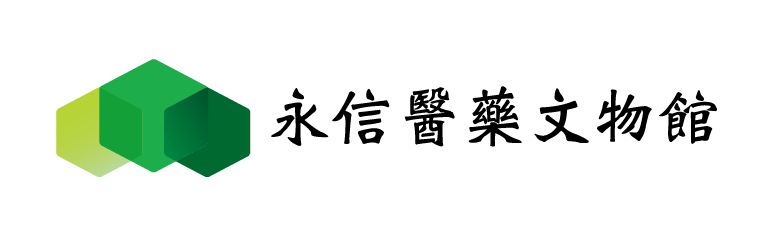 參加者姓名品牌名稱攤位照片：(參與其他市集活動設攤照片)攤位照片：(參與其他市集活動設攤照片)攤位照片：(參與其他市集活動設攤照片)攤位照片：(參與其他市集活動設攤照片)商品照片：(當日預計銷售的商品-多張)商品照片：(當日預計銷售的商品-多張)商品照片：(當日預計銷售的商品-多張)商品照片：(當日預計銷售的商品-多張)友善小農分享-意願調查 (本館於活動當日邀請3攤小農，利用約15分鐘時間請您與大家分享您的商品或是經營理念，另開放與現場民眾互動Q&A，希望透過分享建立民眾與小農之間連結，了解友善、永續及消費者的責任，如您有意願請簡述預計分享的內容，經篩選後透過mail與您進一步討論，謝謝。)友善小農分享-意願調查 (本館於活動當日邀請3攤小農，利用約15分鐘時間請您與大家分享您的商品或是經營理念，另開放與現場民眾互動Q&A，希望透過分享建立民眾與小農之間連結，了解友善、永續及消費者的責任，如您有意願請簡述預計分享的內容，經篩選後透過mail與您進一步討論，謝謝。)友善小農分享-意願調查 (本館於活動當日邀請3攤小農，利用約15分鐘時間請您與大家分享您的商品或是經營理念，另開放與現場民眾互動Q&A，希望透過分享建立民眾與小農之間連結，了解友善、永續及消費者的責任，如您有意願請簡述預計分享的內容，經篩選後透過mail與您進一步討論，謝謝。)友善小農分享-意願調查 (本館於活動當日邀請3攤小農，利用約15分鐘時間請您與大家分享您的商品或是經營理念，另開放與現場民眾互動Q&A，希望透過分享建立民眾與小農之間連結，了解友善、永續及消費者的責任，如您有意願請簡述預計分享的內容，經篩選後透過mail與您進一步討論，謝謝。)